LAS ABEJAS DE LA MIELFICHA 6.  COMUNICACIÓN DE LAS ABEJASMi nombre es tengo años,y vivo en el municipio de Las abejas, tienen una singular forma de comunicarse entre ellas.De entre estas opciones, sólo hay dos que son ciertas ¿Cuáles son?. (marca con una X)Hablando			Mediante olores		XBailando			XPor lenguaje de signos		¿Cómo crees que reconocen las abejas obreras a la reina dentro de la colmena?Elige la respuesta correcta  (marca con una X) :Porque lleva corona	Porque es más grande	Por su olor			XPorque no tiene alas	¿Cómo crees que saben las abejas obreras que en una celdilla hay una larva que alimentar?Elige la respuesta correcta  (marca con una X) :Porque las larvas no paran de llorar				Porque la reina marca las celdillas al poner huevos		Porque las larvas tienen un olor especial			XPorque las larvas piden la comida				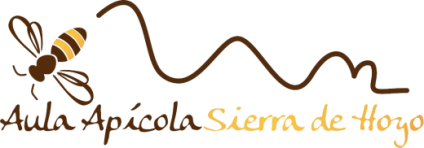 www.aulaapicolahoyo.com